Circ. n. 73		Busto Arsizio, 28 /09/2013WEB											Sigg. Docenti, genitori e studenti classi di terzo annoOggetto: CALENDARIO INCONTRI DI EDUCAZIONE ALL' AFFETTIVITA'Si comunicano le date calendarizzate per l’attività deliberata in sede collegiale in data 19 u.s. :EDUCARE IL CUORE E FAR EMERGERE L' ANIMAReferente progetto : Prof.ssa Franca SestoEsperto esterno: Pedagogista clinico Dottoressa Michela DianiDestinatari : tutte le classi terzeCLASSE 3 CL– Martedì 22 Ottobre 20131 e 2 ora ( 1° incontro )– Giovedì 24 Ottobre 20133 e 4 ora ( 2° incontro )– Martedì 29 Ottobre 20133 e 4 ora ( 3° incontro )CLASSE 3 BSU– Martedì 22 Ottobre 20133 e 4 ora ( 1° incontro )– Martedì 29 Ottobre 20131 e 2 ora ( 2° incontro )– Martedì 5 Novembre 20133 e 4 ora ( 3° incontro )CLASSE 3 CSU_ Giovedì 31 Ottobre 20131 e 2 ora ( 1° incontro )– Martedì 5 Novembre 20131 e 2 ora ( 2° incontro )– Martedì 12 Novembre 20133 e 4 ora ( 3° incontro )CLASSE 3 DSU– Giovedì 24 Ottobre 20131 e 2 ora ( 1° incontro )– Giovedì 7 Novembre 20133 e 4 ora ( 2° incontro )– Martedì 12 Novembre 20131 e 2 ora ( 3° incontro )CLASSE 3 ASU– Giovedì 31 Ottobre 20133 e 4 ora ( 1° incontro )– Giovedì 7 Novembre 20131 e 2 ora ( 2° incontro )– Martedì 19 Novembre 20131 e 2 ora ( 3° incontro )CLASSE 3 DL– Giovedì 14 Novembre 20131 e 2 ora ( 1° incontro )– Martedì 19 Novembre 20133 e 4 ora ( 2° incontro )– Martedì 26 Novembre 20131 e 2 ora ( 3° incontro )CLASSE 3 BL– Giovedì 14 Novembre 20133 e 4 ora ( 1° incontro )– Giovedì 21 Novembre 20131 e 2 ora ( 2° incontro )– Martedì 26 Novembre 20133 e 4 ora ( 3° incontro )CLASSE 3 AL_ Giovedì 21 Novembre 20133 e 4 ora ( 1° incontro )– Giovedì 28 Novembre 20131 e 2 ora ( 2° incontro )– Martedì 3 Dicembre 20131 e 2 ora ( 3° incontro )CLASSE 3 AC_ Giovedì 28 Novembre 20133 e 4 ora ( 1° incontro )– Martedì 10 Dicembre 20131 e 2 ora ( 2° incontro )– Martedì 17 Dicembre 20133 e 4 ora ( 3° incontro )CLASSE 3 BC_ Mercoledì 4 Dicembre 20131 e 2 ora ( 1° incontro )– Mercoledì 11 Dicembre 20133 e 4 ora ( 2° incontro )– Mercoledì 18 Dicembre 20131 e 2 ora ( 3° incontro )Il Dirigente ScolasticoProf.ssa Cristina Boracchi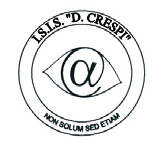 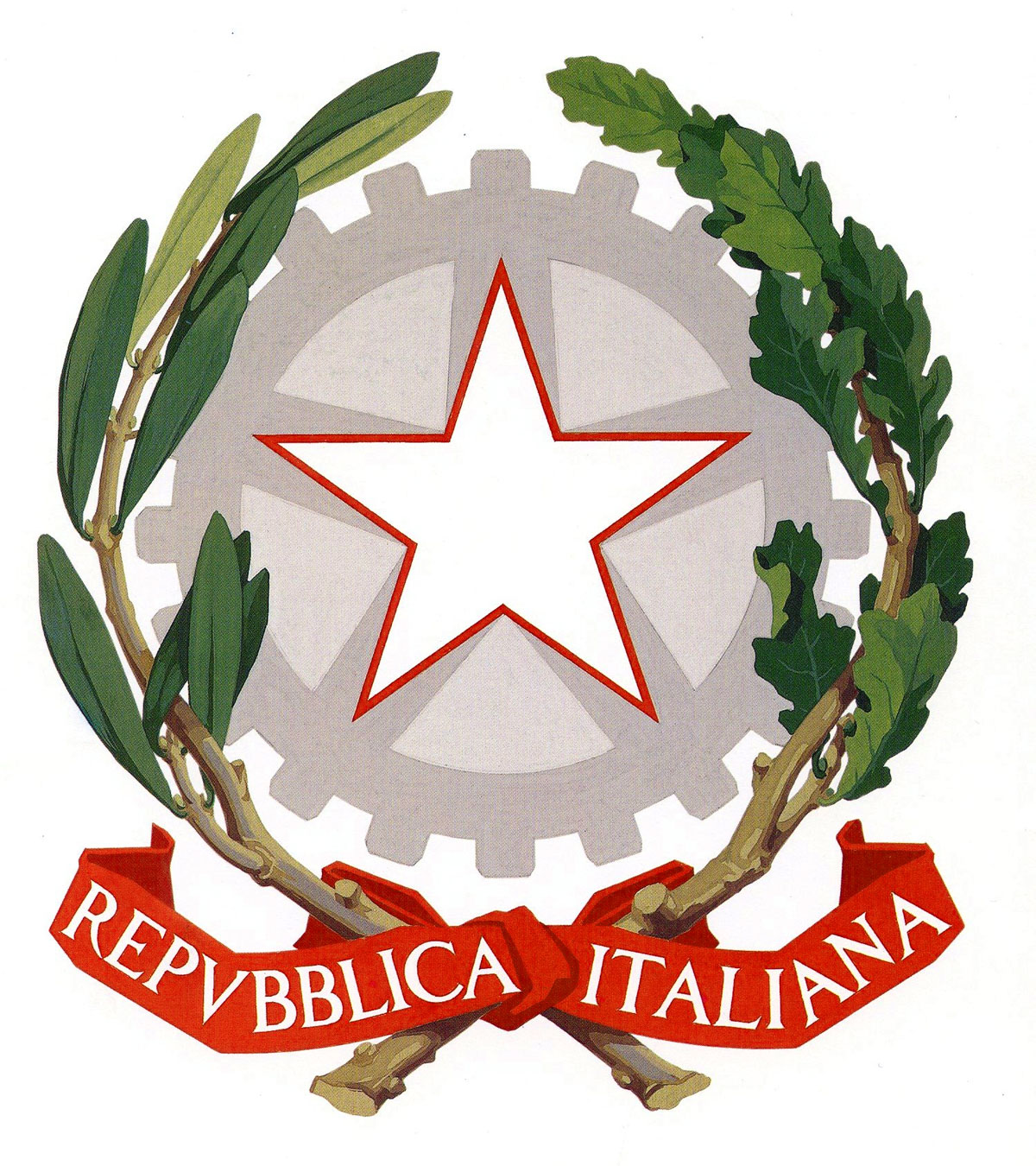 ISTITUTO DI ISTRUZIONE SECONDARIA  “DANIELE CRESPI” Liceo Internazionale Classico e  Linguistico VAPC02701R Liceo delle Scienze Umane VAPM027011Via G. Carducci 4 – 21052 BUSTO ARSIZIO (VA) www.liceocrespi.it-Tel. 0331 633256 - Fax 0331 674770 - E-mail: lccrespi@tin.itC.F. 81009350125 – Cod.Min. VAIS02700D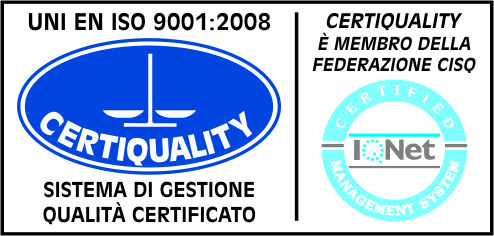 CertINT® 2012